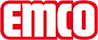 emco Bauemco DIPLOMAT Premium SPIN®Safe avec revêtement outdoor 22 SPIN/P OutdoorType22 SPIN/P Outdoorrésistancenormale à forteprofilé porteurProfilés porteurs en aluminium à l'épreuve du gauchissement avec isolation phonique en sous-face.Hauteur env. (mm)25.9RevêtementRevêtement d’extérieur résistant aux intempéries pour une absorption efficace des saletés grossières. En combinaison avec des dalles en acier inoxydable pour une orientation optimale des personnes malvoyantes ou non voyantes (selon la norme DIN32984) dans la zone d’entrée.écartement standard des profilés (mm): env.5mm, rondelles-entretoises en caoutchoucantidérapancePropriété antidérapante du revêtement: R11, propriété antidérapante des dalles en acier inoxydable: R9 (selon la norme DIN51130)Colorisanthracitebrunrougeliaisonpar câbles en acier zingué enrobés d'une gaine PVCGarantieLes conditions de garantie peuvent être consultées sur la page:Résistance des coloris à la lumière ISO 105 BO2excellente 7Résistance des coloris à l'abrasion ISO 105 X 12bonne 4-5Résistance des coloris à l'eau ISO 105 E01bonne 4-5CotesLargeur du tapis:…... mm (longueur des profilés)Profondeur du tapis:…. mm (sens de passage)contactemco Benelux B.V. · Divisie Bouwtechniek · Veldrijk 2 · 8530 Harelbeke / BE · Tel. (+32) 056 224 978 · bouwtechniek@benelux.emco.de · www.emco-bau.com